附件：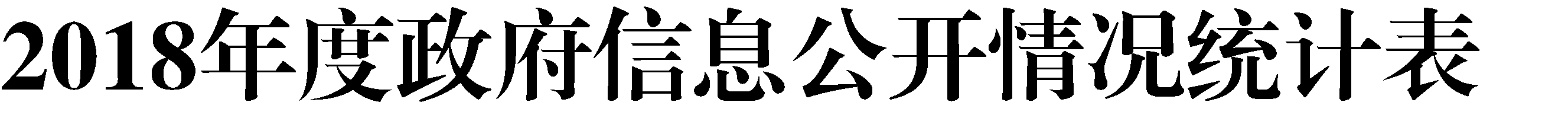 统计指标单位统计数   （一）收到申请数件0          1.当面申请数件0          2.传真申请数件0          3.网络申请数件0          4.信函申请数件0   （二）申请办结数件0         1.按时办结数件0         2.延期办结数件0   （三）申请答复数 件0         1.属于已主动公开范围数件0         2.同意公开答复数件0         3.同意部分公开答复数件0         4.不同意公开答复数件0           其中：涉及国家秘密件0                 涉及商业秘密件0                 涉及个人隐私件0      危及国家安全、公共安全、经济安全和社会稳定件0                不是条例所指政府信息件0                法律法规规定的其他情形件0         5.不属于本行政机关公开数件0         6.申请信息不存在数件0         7.告知作出更改补充数件0         8.告知通过其他途径办理数件0四、行政复议数量件0   （一）维持具体行政行为数件0   （二）被依法纠错数件0   （三）其他情形数件0五、行政诉讼数量件0   （一）维持具体行政行为或者驳回原告诉讼请求数件0   （二）被依法纠错数件0   （三）其他情形数件0